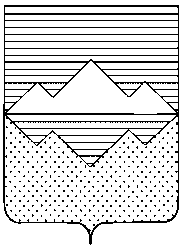 АДМИНИСТРАЦИЯСАТКИНСКОГО МУНИЦИПАЛЬНОГО РАЙОНАЧЕЛЯБИНСКОЙ ОБЛАСТИПОСТАНОВЛЕНИЕОт «04» июня 2018 года  № 377г. СаткаОб изъятии для муниципальных нужд земельного участка с кадастровым номером 74:18:0804067:15, жилых помещений в многоквартирном доме по адресу: Челябинская область, г. Сатка, ул. Куйбышева, д. 6В соответствии с Земельным кодексом Российской Федерации, на основании статьи 32 Жилищного кодекса Российской Федерации, Постановления Администрации Саткинского городского поселения Челябинской области от 30.12.2013 № 320 «О признании аварийными и подлежащими сносу многоквартирных жилых домов, переселении граждан, проживающих в них», ПОСТАНОВЛЯЮ:1. Изъять для муниципальных нужд земельный участок из земель населенных пунктов с кадастровым номером 74:18:0804067:15 площадью 465 кв. м (далее — земельный участок), а также жилые помещения в многоквартирном доме по адресу: Челябинская область, г. Сатка, ул. Куйбышева, д. 6, расположенном на указанном земельном участке (далее — жилые помещения), согласно приложению 1.2. Муниципальному казенному учреждению «Саткинское архитектурно – градостроительное управление»:1) в течение 10 дней со дня принятия настоящего постановления направить его копию:в Управление Федеральной службы государственной регистрации, кадастра и картографии по Челябинской области;собственникам земельного участка, подлежащего изъятию, собственникам жилых помещений (далее — правообладатели изымаемой недвижимости);2) выполнить все действия, предусмотренные статьей 32 Жилищного кодекса Российской Федерации, необходимые для подготовки и подписания правообладателями изымаемой недвижимости;3) провести процедуру размещения аукциона «Снос аварийного жилого дома и очистка участка от строительного мусора многоквартирного дома по адресу: Челябинская область, г. Сатка, ул. Куйбышева, д. 6».3. Управлению земельными и имущественными отношениями Администрации Саткинского муниципального района: 1) с собственниками жилых помещений по адресу: Челябинская область, г. Сатка, ул. Куйбышева, д. 6 заключить соглашения мены на приобретенные  благоустроенные жилые помещения взамен изымаемого жилого помещения;2) снять с государственного кадастрового учета земельный участок и жилые помещения после сноса многоквартирного жилого дома по адресу: Челябинская область, г. Сатка, ул. Куйбышева, д. 6.4. Начальнику отдела организационной и контрольной работы Управления делами и организационной работы Администрации Саткинского  муниципального  района  (Корочкина Н.П.) опубликовать настоящее постановление в газете «Саткинский рабочий» и на официальном сайте администрации Саткинского муниципального района:5. Контроль исполнения настоящего постановления оставляю за собой.  6. Настоящее постановление вступает в силу со дня его подписания.Исполняющий обязанности Глава Саткинского муниципального района                                                 П.А. БарановПриложение 1 к Постановлению администрации Саткинского муниципального районаот 04.06.2018 № 377Земельные участки, подлежащие изъятию для муниципальных нуждЖилые помещения, подлежащие изъятию для муниципальных нужд№ п.п.Ф.И.О собственниковАдрес земельного участкаПлощадь земельного участка, кв.м.Площадь земельного участка пропорционально общей площади жилого помещения, кв.м.1Кондратьев Владимир ИвановичЧелябинская область, г. Сатка, ул. Куйбышева, д. 646556,412Васева Юлия ДмитриевнаЧелябинская область, г. Сатка, ул. Куйбышева, д. 646562,133Локтев Владимир Федорович, Локтева Валентина СергеевнаЧелябинская область, г. Сатка, ул. Куйбышева, д. 646561,774Федосова Татьяна БорисовнаЧелябинская область, г. Сатка, ул. Куйбышева, д. 646555,945Федоткин Андрей АнатольевичЧелябинская область, г. Сатка, ул. Куйбышева, д. 646556,776Балахнин Антон Юрьевич, Балахнина Оксана АлександровнаЧелябинская область, г. Сатка, ул. Куйбышева, д. 646556,307Русенко Файма ИсрафиловнаЧелябинская область, г. Сатка, ул. Куйбышева, д. 646556,068Уросова Надежда Николаевна, Фокина Евгения СергеевнаЧелябинская область, г. Сатка, ул. Куйбышева, д. 646559,63Итого  Итого  Итого  Итого  465№ п.п.Ф.И.О собственниковАдрес жилого помещенияОбщая площадь жилого помещенияКадастровый номер жилого помещенияПравоустанавливающий документ на жилое помещение, его реквизитыОбщая площадь долей общего имущества МКД1Кондратьев Владимир ИвановичЧелябинская область, г. Сатка, ул. Куйбышева, д. 6, кв. 147,474:18:0804067:1136Свидетельство о государственной регистрации права от 26.05.2016г .53,782Васева Юлия ДмитриевнаЧелябинская область, г. Сатка, ул. Куйбышева, д. 6, кв. 252,274:18:0804067:1137Свидетельство о государственной регистрации права  74 АБ 551828 от 18.10.2006г .59,2333Локтев Владимир Федорович Локтева Валентина СергеевнаЧелябинская область, г. Сатка, ул. Куйбышева, д. 6, кв. 351,974-74-18/025/2010-308Свидетельство о государственной регистрации права  74 АБ 200470 от 07.12.2005г .Свидетельство о государственной регистрации права  74 АВ 848546 от 11.05.2010г .58,894Немчинова Татьяна БорисовнаЧелябинская область, г. Сатка, ул. Куйбышева, д. 6, кв. 447Свидетельство о государственной регистрации права  74 АБ 010538 от  19.07.2001г.53,335Федоткин Андрей АнатольевичЧелябинская область, г. Сатка, ул. Куйбышева, д. 6, кв. 547,7Свидетельство о государственной регистрации права от 30.05.2015г .54,126Балахнин Антон Юрьевич, Балахнина Оксана АлександровнаЧелябинская область, г. Сатка, ул. Куйбышева, д. 6, кв. 647,374:18:0804067:1141Свидетельство о государственной регистрации права от 08.07.2016г .Свидетельство о государственной регистрации права от 08.07.2016г .53,677Русенко Файма ИсрафиловнаЧелябинская область, г. Сатка, ул. Куйбышева, д. 6, кв. 747,174:18:0804067:1135Свидетельство о государственной регистрации права 74АГ 941963 от 22.06.2012г .53,448Уросова Надежда НиколаевнаФокина Евгения СергеевнаЧелябинская область, г. Сатка, ул. Куйбышева, д. 6, кв. 850,1Свидетельство о государственной регистрации права Б 065608 от 01.12.1999г .Выписка из ЕГРН об основных характеристиках и зарегистрированных правах на оъект недвижимости от 09.11.201756,84Итого Итого 390,7Итого Итого 443,3